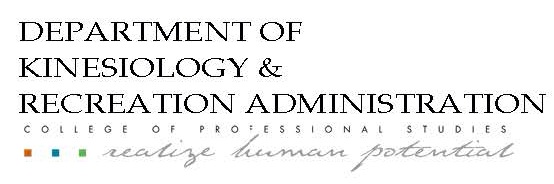 Bachelor of Science in Kinesiology    Health Promotion ConcentrationLOWER DIVISION CORE			      		        Units	Year		Grade      KINS 165	Foundations of Kinesiology		   	   		           3				      -----------------------------------------------------------------------------------------------------------------------------------------------------------       BIO 104             General Biology (GE Area B)		                                                  3	______		______Or  BIO 105             Principles of Biology (GE Area B)	       		   	           4	______		______     -----------------------------------------------------------------------------------------------------------------------------------------------------------      *ZOO 113	Human Physiology			   		           4	______		______     *ZOO 270	Human Anatomy			   		           4	______		______	     -----------------------------------------------------------------------------------------------------------------------------------------------------------     *CHEM 109        General Chemistry (GE Area B)				           5				Or   KINS 287          Scientific Foundations  					           3				     -----------------------------------------------------------------------------------------------------------------------------------------------------------        HED 120	Respond to Emergencies CPRFPR	   	   		           1					  HED 231	Basic Nutrition	   	   		                        3				UPPER DIVISION CORE      *KINS 379	Exercise Physiology 		   	   		           4				       KINS 385	Adapted Physical Activity		                                                  3				      *KINS 386	Structural Kinesiology 		   	  	 	           4					HED 392	Community and Population Health                      		           3					KINS 483	Evaluation Techniques		   	   		           3					KINS 484	Motor Development/Learning	   	   	   		           3				     *KINS 492	Senior Seminar			   		           3											          (Core 44-47 units)*Prerequisites required for these courses.HEALTH PROMOTION Concentration REQUIREMENTSGroup A (All required):Group B (CHOOSE 1):    KINS 474	         Psychology of Sport and Exercise (GE- DCG)	   	           3				    PSYC 400              Health Psychology                     			   	           3				Group C (CHOOSE 1):     ANTH/CRGS 430  “Queer” Across Cultures	   	  	    		           3				    CRGS 321	  Trans* Lives and Theory			   	  	           3				    ES 308                   Multiethnic Resistance in the U.S.	(UD-D/DCGd)   	                        3 				    SOC 303                Race and Inequality	            (UD-D/DCGd)     	           3				    PSYC 302	   Psychology of Prejudice	   	 (UD-D/DCGd)   	           3				    ES/GEOG 304	   Migrations and Mosaics	            (UD-D/DCGd)                           3										Group D (SELECT FROM BELOW TO MAKE 12 UNITS): *Prerequisites required for these courses.                                                                (30 units)KEY PREREQUISITE SEQUENCE:PREREQUISITES:IMPORTANT NOTES:Earning a C- or better is required for BIO 104/Bio105 and all required courses for the major that have a ZOOL, KINS, REC, or HED prefix (or their equivalent)*Note: Students should consult with their academic advisor each semester for recent modification to the above.     HED 390               Design and Implementation of Health Promotion Programs              3   HED 345               Health Messaging and Mass Media  3   HED 388	       Community Based Health Promotion3   HED 344               Weight Control3   HED 342                Nutrition for Athletic Performance 3   KINS 325               Health Exercise 2   KINS 339               Group Exercise              2   KINS 425	       Strength and Conditioning 3  *KINS 456A            Fitness Assessment and Prescription A4  *KINS 456B            Fitness Assessment and Prescription B4   KINS 460               HPL Techniques 1   PSYC 436	       Human Sexuality3   REC 420	       Legal and Financial Aspects of Recreation3CoursesRequired Pre-RequisiteBIO 105CHEM 107 or CHEM 109 with C- or betterZOOL 113	BIOL 104 or Bio 105KINS 379ZOOL 113, CHEM 109 or KINS 287KINS 483Junior Standing or Instructor ApprovalKINS 492Senior Standing